DEFCON AIRSOFT RETURNS/REPAIR FORM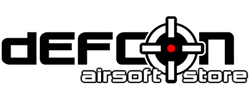 RETURN ADDRESS:Returns (insert RMA number here)Defcon AirsoftStanton RoadMeirStoke-on-TrentStaffordshireST3 6DDImportant Information1. PLEASE ENSURE ALL DETAILS ARE COMPLETED. Failure to do so will result in a delay to any Return Request.2. The RMA number should be clearly marked on the outside packaging and accompany paperwork. RMA’s received that are not clearly marked will be refused. 3. RMA numbers are only valid for thirty (30) days.4. All accessories and packaging must be returned with the faulty products/goods otherwise the returns will be in-validated.To Be Filled Out By Defcon StaffNamePhoneEmailDateRMA Number:Item NoQtyModel NoProduct DescriptionOriginal Invoice NumberReason for ReturnActionTo Be Filled Out By DefconAdj12345678910111213Contactsupport@defconairsoft.co.ukApproved ByDateShipped WithShipped DatePicked ByChecked By